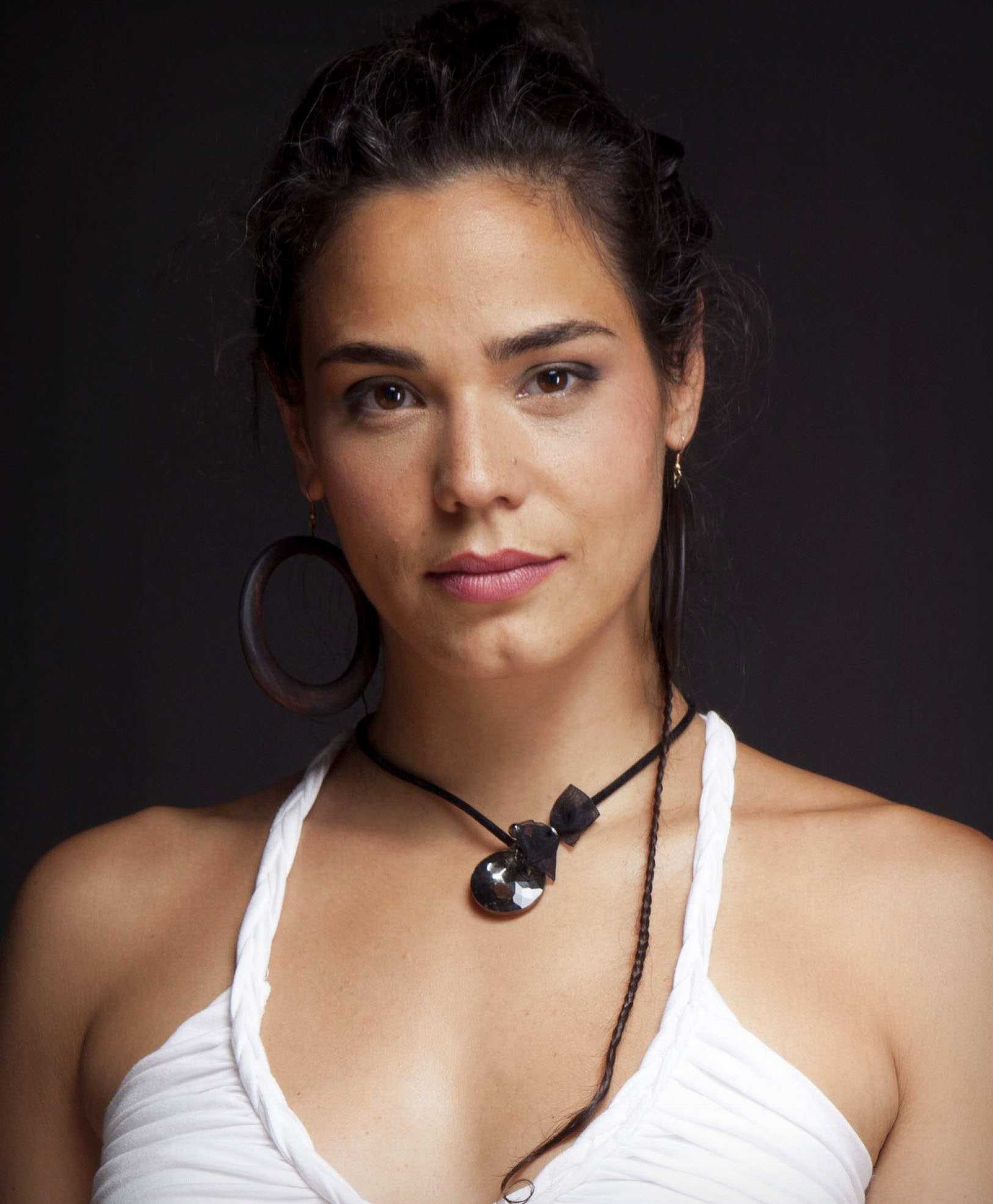 SANJA MARKOVICwww.sanjamarkovic.com	email:markovichsanja@gmail.comtel: +381 60 32 55 819 						EDUCATION•  Master of Music (M.M.), Music Academy in Belgrade, 2008Major: Music Pedagogy and Theory•  Piano studies in "Levine School of Music", Washington D.C., USA, 1994-1999Class of Prof. Eva Pierrou•  Piano Master class, "Eastern Music Festival", Greensboro, NC, USA, 1994 Class of Prof. Dana Barnett •  Internship at "Water Music" Studio, Hoboken, NJ, USA, Winter 2010-2011Mentor: Rob Grenoble - music producer WORK EXPERIENCE AND PROJECTS
•  Band leader, composer, arranger, vocal and instrumental performer - Sanja "Ascension" project, Belgrade Jazz Festival, October 2017•  Band leader, vocalist and guitarist in a jazz band "Brazilian Jazz Collective", 2014 to present•  Musician (guitar, piano and voice) and theater actress in a play "Birthday of Mr. Nusic" - Zvezdara Theater, Belgrade 2014 to present 
•  Jazz Singing, Solfeggio, Music Theory and Instruments Teacher- Music School “Josif Marinković”, Vršac, Serbia 2012•  Instrumental (soprano and tenor saxophone) and Vocal Performer in a band    "Naked" performing at the "Peep Show" stage on "EXIT" festival, Novi Sad, Serbia	July 2012•  Arranger and jazz vocalist with Big Band RTS, Belgrade and Valjevo Jazz Festival, SerbiaDecember 2011 and October 2012.•  Vocal Jazz and Latin Performer  in a "Mambo Stars" band, Belgrade, SerbiaMarch 2011 to today•  Piano Teacher in "Florentine” Music School, Manhattan, NY, USA          October 2010 - March 2011 •  Instrumentalist (piano, tenor saxophone) and Arranger in a theater play "Solo for Breht", “Beogradskodramsko” Theater, Belgrade and "Dounau Fest", Ulm, Germany, 2010•  Instrumentalist (saxophone and percussion) in a project "Mama Duna""Dounau Fest", Ulm, Germany, September 2010•  Musician and Actress in a theater play  "Welcome to Serbia", “Zvezdara” Theater, Belgrade, SerbiaActivity: instrumentalist (saxophone, piano, trumpet, accordion, frula, dipla, goč), vocalist, dancer, May 2006 to today•  Member of a Choir Ensemble of  “PozorištenaTerazijama” Theater, Belgrade, SerbiaMusicals: Chorus Line, Chicago, Queen of the Gypsies, Maratoncitrčepočasnikrug, Spusti se naZemlju, Svetlostipozornice, Kiss me Kate, 2005-2008•  Jazz VocalistPerformance at the Belgrade Jazz Festival, performances with various established jazz musicians and Big Band RTS Clubs and concert halls: Kolarac, Dom omladine, and many jazz clubs (Belgrade, Serbia), 	Madam's Organ (Washington, D.C., USA) and various venues in NYC, Jazz Festival (Vos, Norway), Valjevo Jazz Festival       		2005 to today•  Pianist for a movie soundtrack "Diši duboko"Director: Dragan Marinković2004AUTHOR WORK•  Recording artist, composer, arranger, vocalist, instrumentalist (soprano and tenor saxophone) and music producer - author album "Ascension", recorded July and August 2017•  Composer, arranger, vocalist and producer for a Leo Burnett client, NYC, USA, 2012

•  Composer, pianist and producer for an animated movie "The Rise and Fall of Art", Aleksa Gajic, 2012 •  Composer and Sound Designer for a 2012/2013 music catalog by ”Muserk Music Catalog”, NYC, US•  Big Band Arranger; composition "Mystery of Man" (author: Sarah Vaughan and Francy Boland/lyrics: Pope John Pole II), December 2011•  Composer and Member of Roster List (composing, playing, production, mix and post-production) for United Nations; campaign: “UNiTE to End Violence Against Women”, NYC, USA, November 2011•  Composer (composing, playing, production, mix and post-production) for a TV commercial "Shelter Is a Part of My City!", May 2011•  Composer (composing, playing, production, mix and post-production) for a series od fashion videos by “Le Image" studio, Brooklyn, New York, USA, 2011 to today•  Member and Co-author of a musical group "Secondhanders"Activity: co-author i co-arranger of prerecorded material (production, mix and post-production), live: vocalist, saxophonist, playing mbira and percussionPerformances: "Infant" Festival, ”CvijetaZuzorić”, “Studentski grad”, “SKC”, "DounauFest",Ulm, Germany, March 2009 - October 2010•  Co-author, Co-arranger (production, mix and post-production), Vocal, Saxophone, Acting in a theater play "Secrets of MomčiloNastasijević", "Dah Theater - Center for Theater Research", BelgradePerformances: “KulturnicentarBeograda”, residency of MomčiloNastasijević in GornjiMilanovac, April 2009•  Composer (composing, playing, production, mix and post-production) for a TVdocumentary "How Has A People Happened", "Brendon" production, March 2009•  Composer (composing, playing, production and mix) for TV and radio commercials in cooperation with studio "Etar" Clients: "Pionir" Subotica, "Farma plus", Ministry of EcologyJanuary 2009 - May 2010•  Assistant Director, Co-producer and Music Supervisor for a documentary about Jazz drummer BranislavLalaKovačevProduction: V.S.T. (Visual Standards & Technology), 2009 to todayMISCELLANEOUS •   Owner of  a vehicle and Virginia drivers license (category B) •  Owner of a home music studio; recording, editing, mix and production  •  Knowledge of programs: MS Office; music production programs: Nuendo, Cubase, Melodyne, Pro Tools, Logic, Wave Lab, Sibelius, Acid Pro; video production programs: Adobe Premier Pro, Final Cut Pro; Photoshop•  Volunteering for nature preservation (Zlatibor, Kopaonik, Danube river banks) •   Teaching private lessons: piano, solfeggio, music theory, counterpoint and working in music programs •  Languages: English, Serbian, basic Spanish and Russian